Историю нельзя переписать. Историей нужно гордиться. Как гордятся своими легендарными прадедами ученики СОШ №2 Грязинского муниципального района Липецкой области, школы, которая гордо носит имя Героя Советского Союза, уроженца города Грязи Ивана Васильевича Шкатова Ученики 6 «А» класса:Озерец ВладимирНекрасов Кирилл Христиченко Андрей Беликова Елизавета Кулакова Кристина Зданович Андрей Иванцов Давид Матчин Данила Леонов Савелий Ходжиев Андрей Коробейникова Софья Поляков Никита в своих сочинениях рассказали о подвигах своих прадедов. 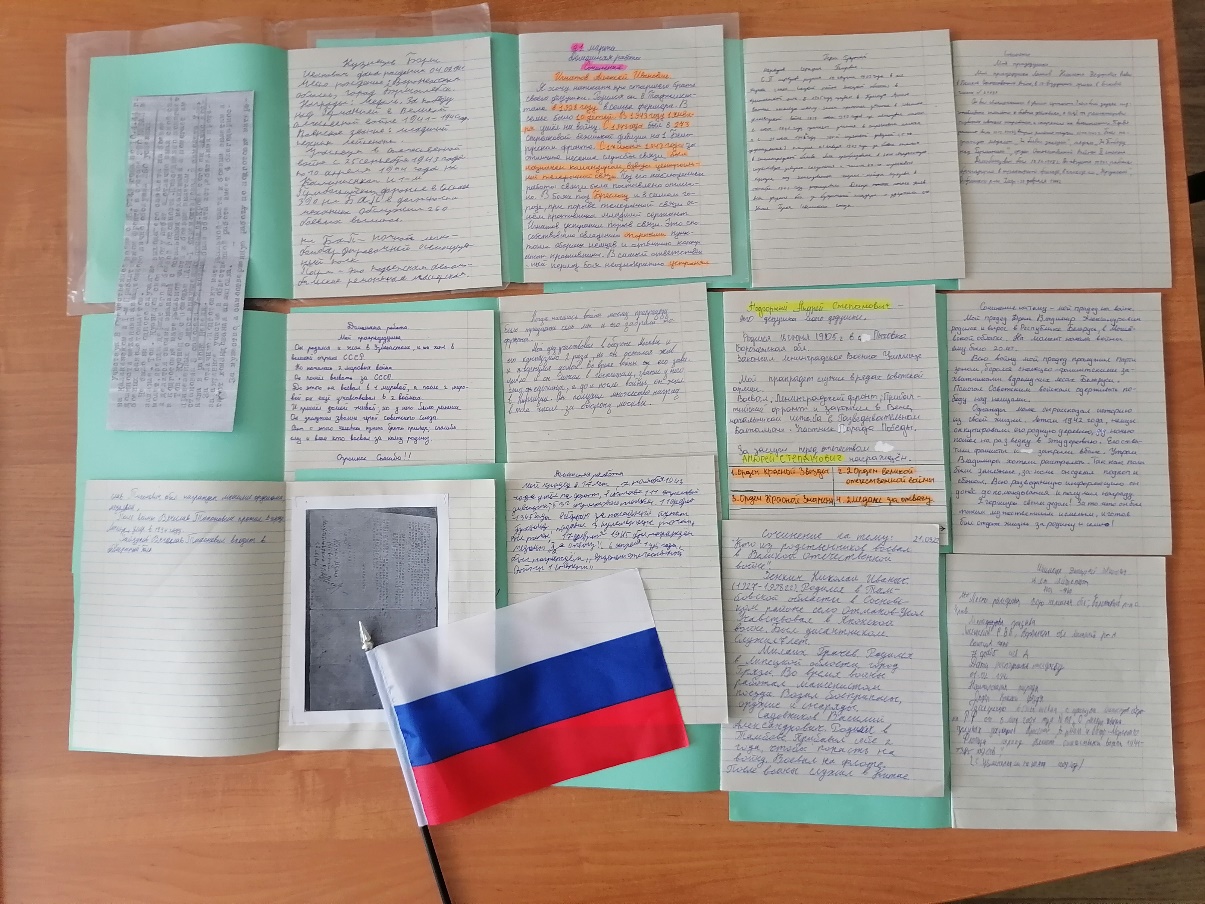 